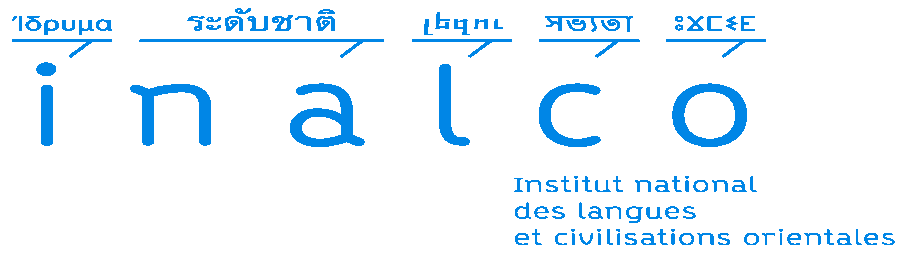 Formulaire de demande de changement de groupe/cours ponctuelLe fait de remplir le présent formulaire ne garantit en rien que ma demande de changement de groupe ponctuel soit acceptée. Seul un courriel de l’administration peut me confirmer qu’un tel changement a été accepté, et en attendant celui-ci, je continue de suivre les cours de mon groupe d’origine.NOM :Prénom :Numéro :Année de Licence :Le cas échéant, groupe (pour les L1) :Date de la demande :Cours et groupe auquel/auxquels vous êtes inscrit.e (Indiquez les codes, les intitulés, les enseignant.e.s concerné.e.s, et les créneaux) :....Cours et groupe auquel/auxquels vous souhaitez vous inscrire (Indiquez les codes, les intitulés, les enseignant.e.s concerné.e.s, et les créneaux) :....Motif invoqué (entourer/encadrer le motif, et fournir un justificatif) :Chevauchement d’emploi du temps Inalco ou double-cursus (fournir justificatif sous forme de PDF et/ou capture d’écran)Raisons professionnelles (fournir contrat de travail et/ou attestation de l’employeur datée et signée, indiquant les horaires et temps de travail)Cas exceptionnels (raisons médicales, familiales, etc. - précisez)Merci d’accompagner l’envoi de ce formulaire d’un courriel circonstancié ou d’une lettre explicative, apportant toutes les précisions nécessaires, et contenant toutes les pièces justificatives en PJ.Le tout est à envoyer à noemi.godefroy@inalco.fr (L1), laurent.nespoulous@inalco.fr (L2,L3)